J’aime les Fruits!Grade: First year FSL or Grade 1 French Immersion.OverviewWhen completing the booklet students will read and view French vocabulary for fruit and they will write the French word for the colour that corresponds with that fruit. MaterialsOne handout booklet for each student (see attached)PencilsColouring pencils (optional)Lesson DevelopmentExplain to students that they will be learning about colours and fruits today. Write the following vocabulary on the board in a chart similar to the one shown here: Review the vocabulary as a class: translate the words into English and have the students repeat after you for pronunciation.After reviewing the vocabulary, show the booklet to the students. Explain to them that they will have to complete each sentence by writing the correct colour with the fruit.Colouring the fruits is optional.AssessmentAfter the students have completed the booklet, ask them to raise their hand for you to check in with them. While reading through the book to ensure students have written correct answers, ask them to read one or two sentences out to you. Check for pronunciation and fluency. Extension Activities / To Extend LearningStudents who finish early can complete the activity on the back of the booklet. Bring in samples of each fruit for students to try. If they like it, have them say “J’aime manger ________.” Or if they don’t like it, have them say “Je n’aime pas manger ________.” For those students who may need an extra challenge, they can write “Je n’aime pas manger ______.” On the pages that they do not like that fruit. It may be more beneficial to do the taste testing in smaller groups to assess more effectively and reduce wait time.When reviewing the vocab as a class, you may like to reorder the words so that they do not read correctly across the table. Ask for students help with matching the fruits with the colours. 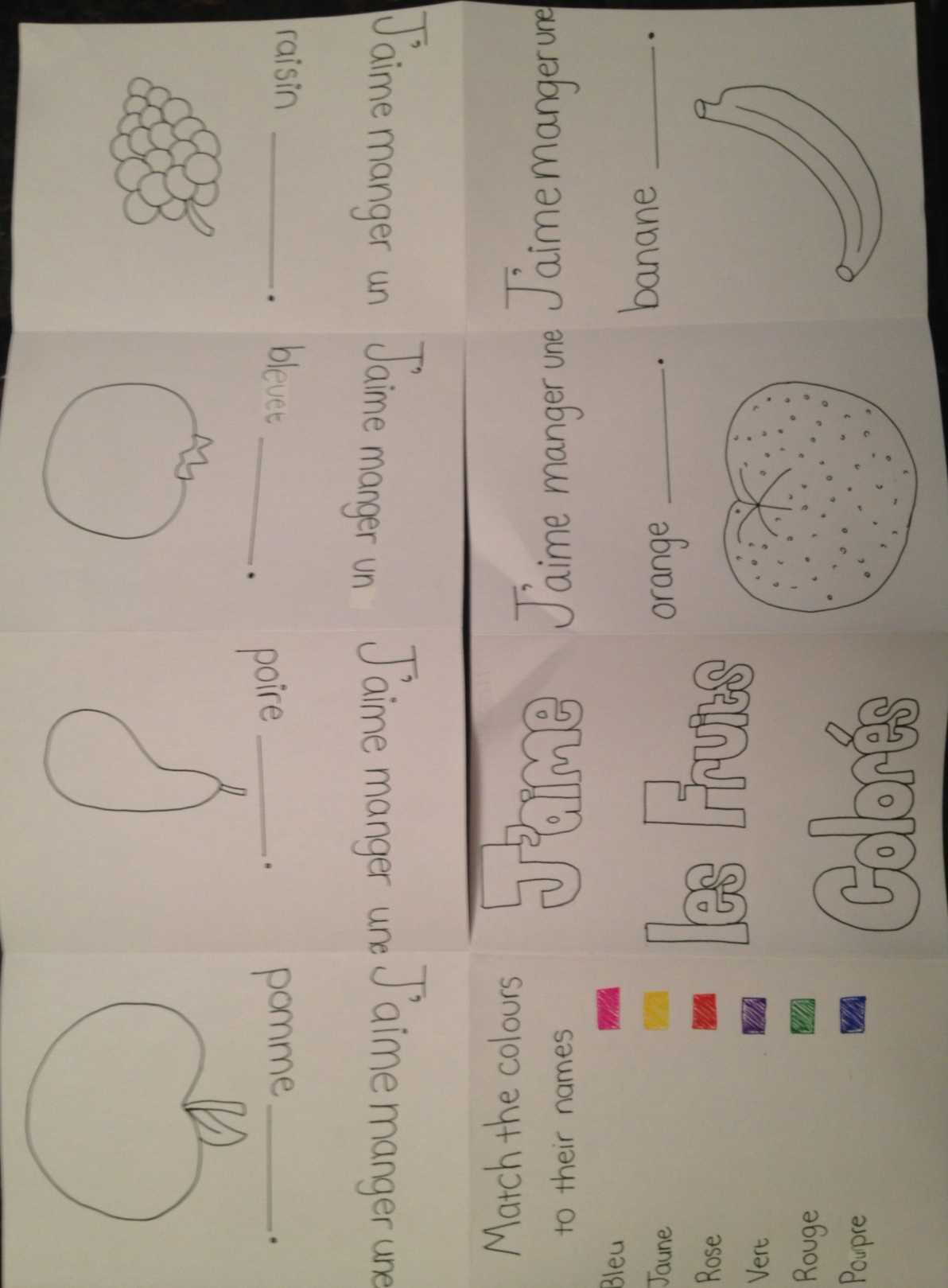 Repeated SentenceFruitsColoursJ’aime manger…une orangeorangeJ’aime manger…une bananejauneJ’aime manger…un raisinpourpreJ’aime manger…une bleuetbleuJ’aime manger…une poirevertJ’aime manger…une pommerougeJ’aime manger…